LUM:MALA MORSKA DEKLICA – glede na pripomočke, ki jih imaš doma, izberi s čim boš ustvarjal (volna, blago, barvni papir, pesek, vodene barve, voščenke,…).Premisli, kakšen papir rabiš za podlago ( karton, risalni list,…), velikost A4.Najprej si naredi načrt, skico, potem pa veselo na delo. Ne pozabi na ozadje ( morje, korale, morske trave).Za pomoč, če ne bi šlo, nekaj predlogov. Pa veliko užitkov pri ustvarjanju.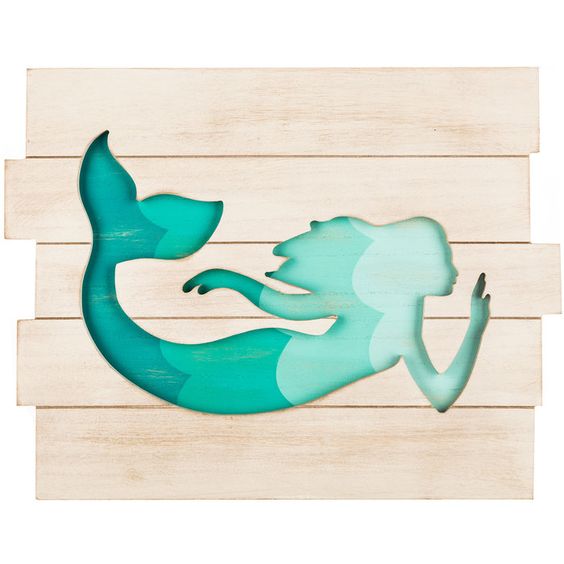 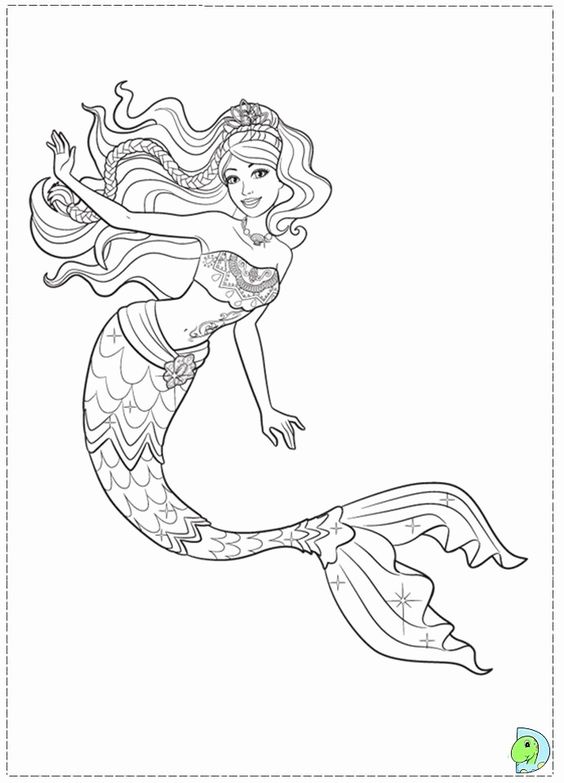 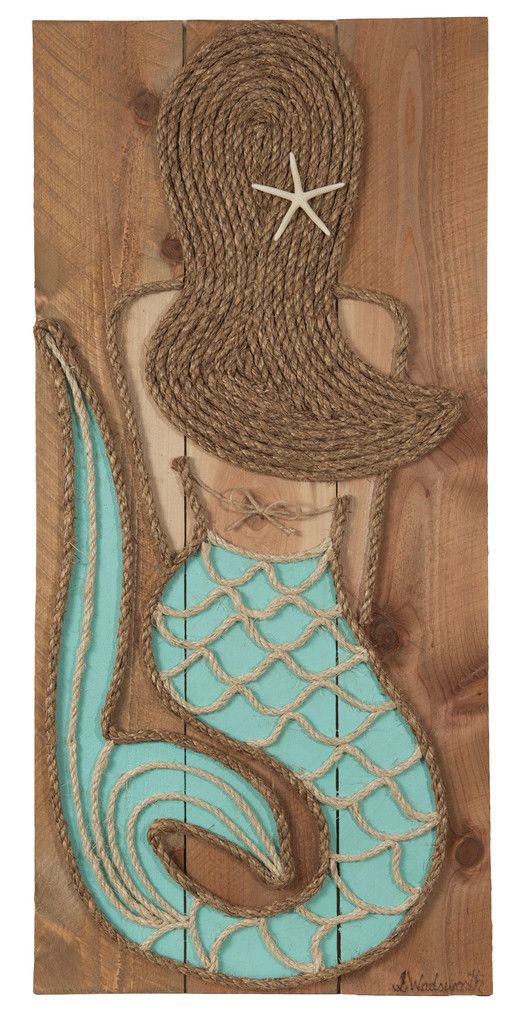 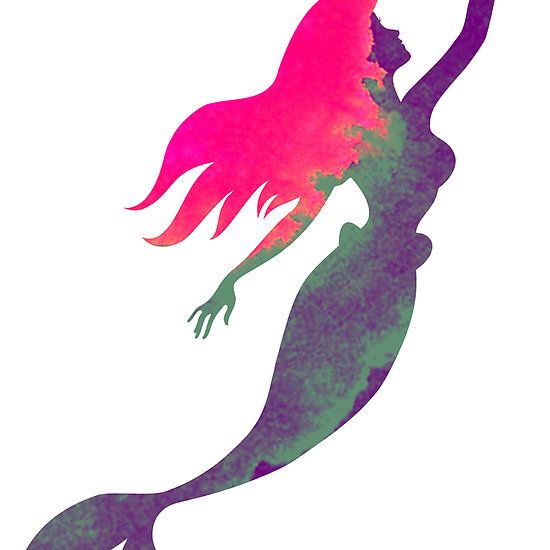 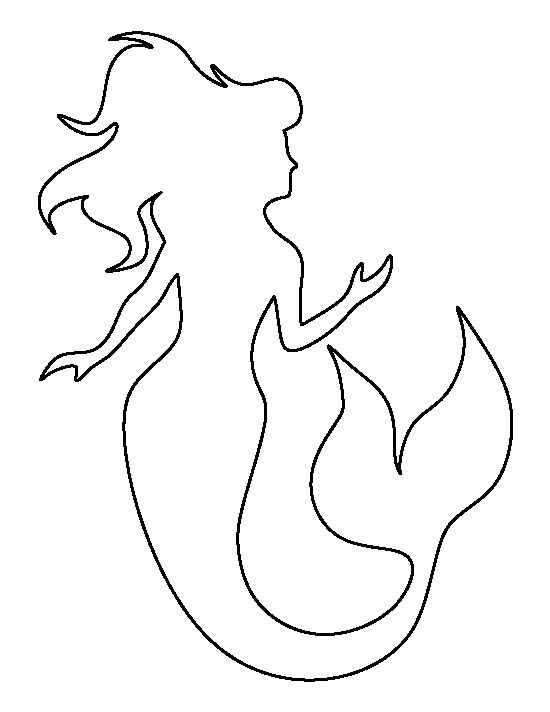 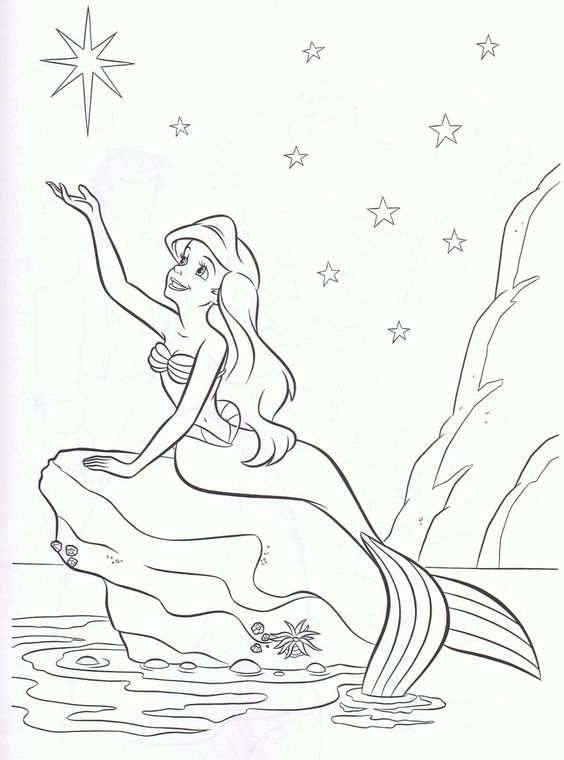 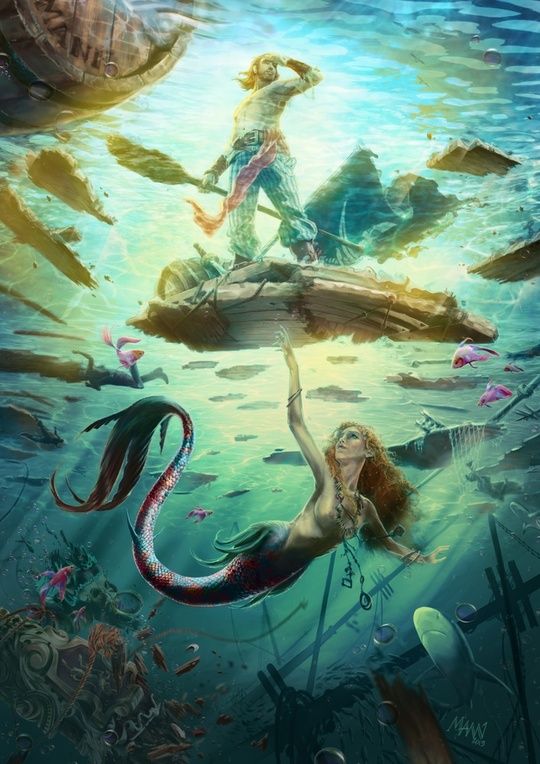 